                        Knowledge Organiser 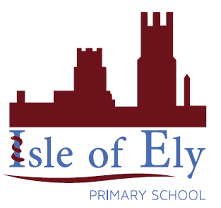                     Autumn Term 2                   Geography – Spatial Sense  	Positional LanguageMaps and PlansNext toBehindFar fromUnderLeftRightForwardsBackwardsTurnNorthEastSouthWestFirstMaps and plans are drawn using an aerial, or birds-eye view and usually include key features such as doors and furniture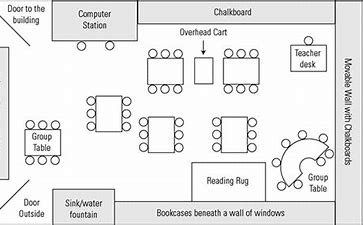 We are going to have a go at drawing our own plans, including using symbols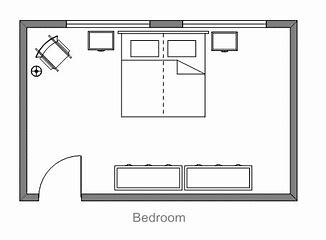 A CompassMaps and plans are drawn using an aerial, or birds-eye view and usually include key features such as doors and furnitureWe are going to have a go at drawing our own plans, including using symbols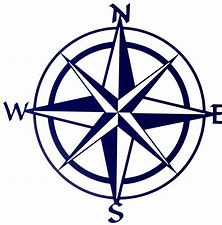 Maps and plans are drawn using an aerial, or birds-eye view and usually include key features such as doors and furnitureWe are going to have a go at drawing our own plans, including using symbolsVocabulary Vocabulary aerial viewThe view from above – also known as birds-eye viewbirds-eye viewThe view from above – also known as aerial viewplanA map or diagrammapA representation of an area including key featuressymbolA mark or drawing the stands for something elsecolour codeA system of marking things by colours as a means of identifying themdirectionThe way someone needs to go or term for guiding someone to somewhereperspectiveA view that takes account of height, distance and relative positionsrelativeIn relation to something elsecompassAn instrument that shows North, South, East and West